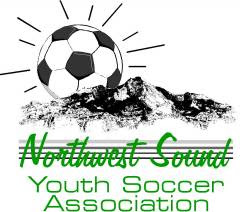 Northwest Sound Youth Soccer AssociationScholarship ApplicationEligibility: Applicants must have been a current or former member of the Northwest Sound Youth Soccer Association as a registered player, coach, or referee. NSYSA member clubs include Bainbridge Island Youth SC, Bremerton SC, Central Kitsap SC, Jefferson County SC, Kitsap Alliance FC, North Kitsap SC, North Mason Youth SC, South Kitsap SC, and Tracyton SC. Terms: Scholarships of up to $1,000 will be awarded to candidates who are in their senior year of high school or equivalent.  Scholarships are only to be used for tuition, fees, books, supplies, and room and board at a post-secondary institution.  Disbursal of scholarship monies will be made directly to the institution.
Deadline: Applications postmarked after April 16, 2021 will not be considered.Applicant Name: ____________________________________________________________________________________NSYSA Role (circle all that apply):	     player	      coach	refereeNSYSA Club: _______________________________________________________________________________________Mailing Address: ____________________________________________________________________________________Phone Number: _____________________________________________________________________________________Email Address: ______________________________________________________________________________________
I will graduate from: _________________________________________________________________________________		                         					Name of high school.		                              
I plan on attending: __________________________________________________________________________________						   Name of post-secondary institution  Have you been accepted to this institution? ______________________________________________________________Financial InformationPlease include the following items with this completed application formOfficial transcript – Please also include a copy of the classes in which you are currently enrolled.Essay - On a separate sheet of paper, please describe in 500 words or less why you believe your involvement in soccer has impacted your life as well as the lives of those around you. Include examples of the impact YOU have personally seen because of your soccer experiences. Also include your career goals, why you have chosen that career path, and why you would be a good choice for this scholarship.Letter of Recommendation - Include one letter of recommendation from someone who knows about your soccer involvement. The letter should be from a teacher, coach, or other non-family member who can attest to your involvement in youth soccer.Community ServiceSchool Activities/AccomplishmentsNon-school Activities/Clubs/Organizations/Work/LeadershipPlease mail your complete application to the address below by the deadline of April 16, 2021 or it will not be considered. 
MAIL TO:   NSYSA     Attn: Scholarship Committee     P.O. Box 1142     Silverdale, WA  98383Please direct questions to nsysa.scholarship@nsysasoccer.orgAnticipated costs for next yearOther scholarships receivedVolunteer OrganizationAccomplishmentsYears of involvementSport/Organization/Activity/ClubPositionAccomplishmentsYears of involvementSport/Organization/Activity/Club/WorkPositionAccomplishmentsYears of involvementList any other honors or awards: